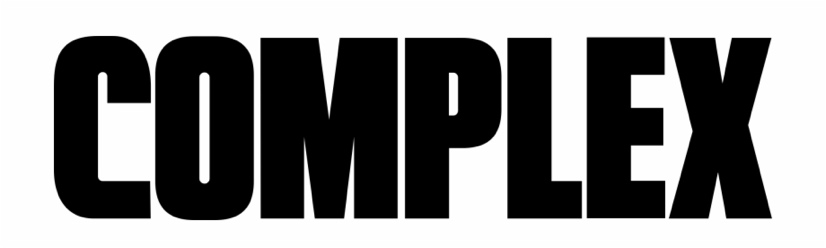 September 23, 2019Watch Here: https://www.youtube.com/watch?v=1M2GhWcJ9Rk&feature=youtu.be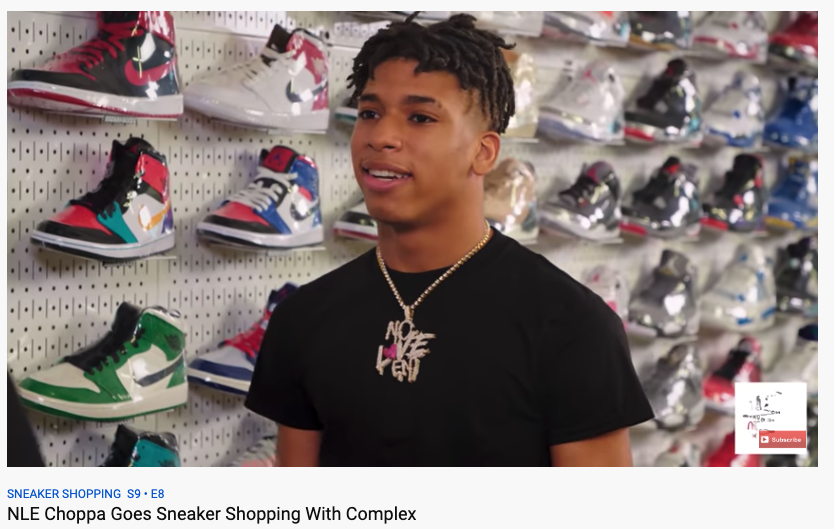 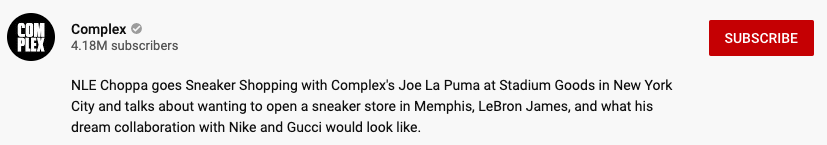 